Ассортиментная ведомость растений:№НаименованиеКол-воИзображение1Земляника Вима Рина (ремонтантная)60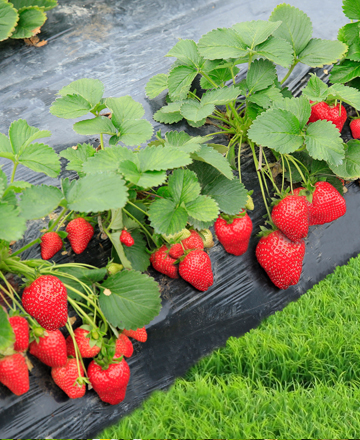 2Клубника Ананасная (Пайнберри)52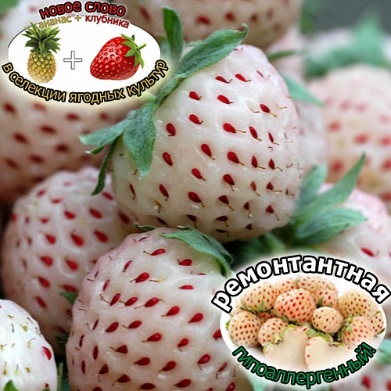 3Клубника Азия30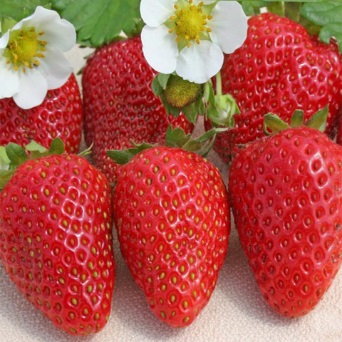 4Клубника Мальвина30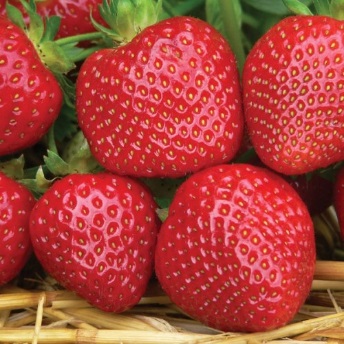 5Ежевика Блэк сатин8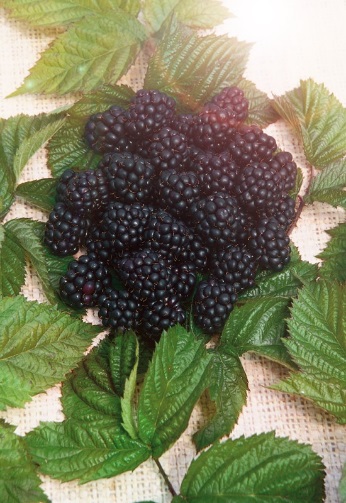 6Ежевика Честер8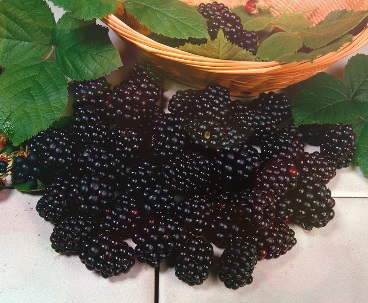 7Малина Оранжевое чудо1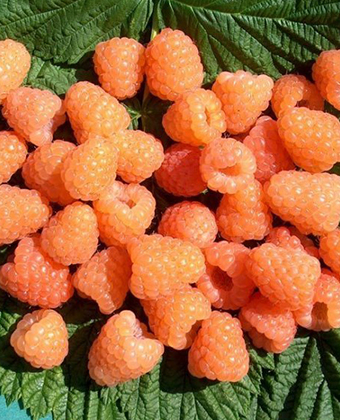 8Малина Янтарная1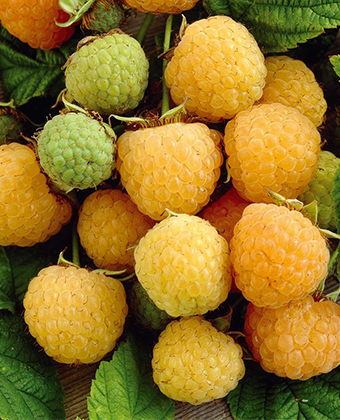 9Малина Кумберленд2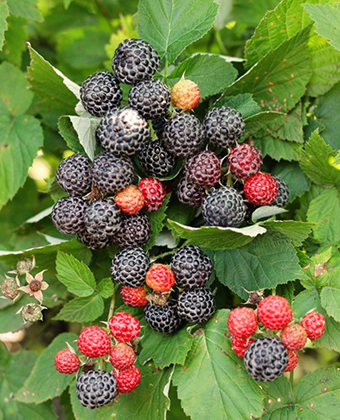 10Малина Полесье2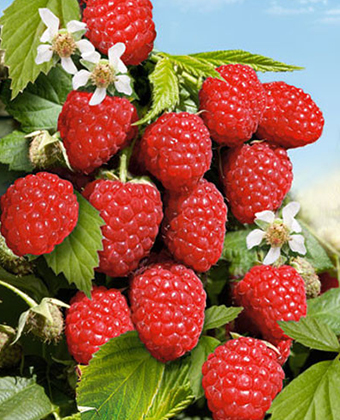 11Яблоня Ред Делишес1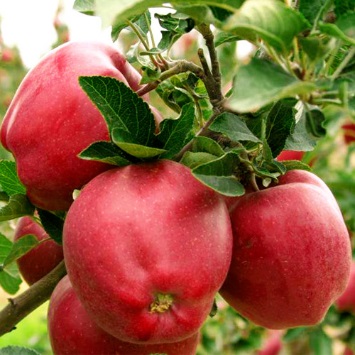 